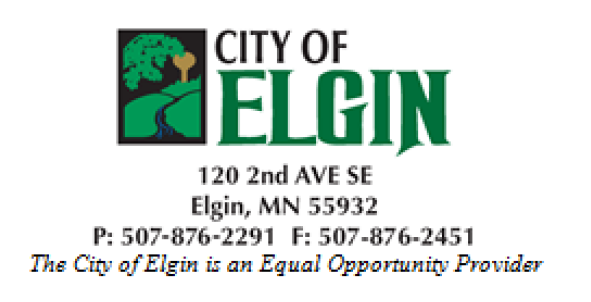 130 East Main Street, PO Box 236Elgin, MN 55932507.876.2291 Fax 507.876.2451The City of Elgin is an Equal Opportunity ProviderELGIN PARK DEPARTMENTNATURAL LANDSCAPE PERMIT APPLICATIONThe City of Elgin allows for trees and grass to be planted on the boulevard.  Additionally a tall grass and weed ordinance is enforced.  Ground covering vegetation is not allowed to exceed 6” in height by ordinance.  A natural landscape permit must be obtained from the Elgin City Coordinator by anyone wishing to have vegetation in their yard or on the boulevard that will exceed 10” in height.Name of Applicant_____________________________________ Parcel No.__________ Address________________________________________________________________ City_______________ State ____ Zip Code______ Tele____________ Fax__________                   Legal Address of property to be permitted:The following are to be included with the application as attachments:Site plan with measurements (Lot Lines, principal and accessory buildings, adjacent properties and public streets and alleys)Description of vegetation to be used and general plant successionMaintenance plan which includes:The estimated transition periodThe process to be used for the elimination of non-native vegetationThe process to be used for replantingThe location of all buffer strips and process for maintaining buffer stripsThe location of all buffer strips along roads, sidewalks and paths and theProcess for maintaining the buffer stripsReceipt of seeds or plants purchasedPERMIT APPROVED _____________________BY___________________________ PERMIT NUMBER _______________________DATE________________________ PERMIT DENIED ________________________BY___________________________                                                    DATE _________________________________                                                Management and maintenance plan incompletePlan proposes use of non-native grassesPlan includes excessive transition periodOther_____________________________________________________________